Support Package Referral Form  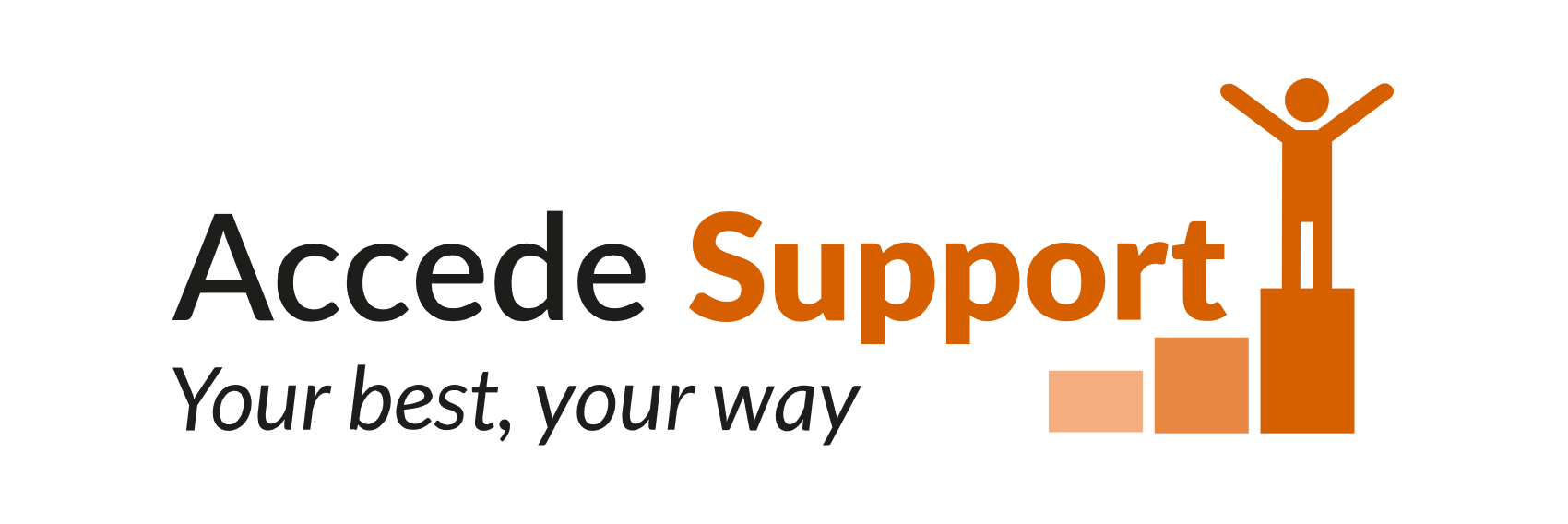 Before completing this document, the person must be provided with a copy of the privacy notice              Tick to confirm that the privacy notice has been given If, following the referral process it is agreed support will not be provided by Accede Support Limited, this document will destroyed.If, following the referral process it is agreed support will be provided by Accede Support Limited , this document will transfer into the support planning process to meet contractual requirements. 								   Flow Chart Referral and Confidential Information Sheet Service User Information Please provide a brief history of yourself/the person concentrating on the following areas to help us know what is important to you/how best to support you.Please provide a brief medical history.Mobility NeedsIf you/the person is attending school or college please provide the following information (on the next page) about their educational programme.  If you/ the person participates in day time activities please provide a description of the service.Do you/does the person have:Are there are further specialist information or assessments available to provide additional needs information regarding the person?Date Referral Form CompletedAre you currently subject to a section under the Mental Health Act?Yes / NoWhat is your legal status in relation to Capacity? 
Please provide details in the box belowAre there any concerns about your capacity to understand the service being offered?If Yes detail in the box at the bottom of this page what help the person needs to understand the service being offeredYes / NoIs there documented legal evidence of legal lasting Power of Attorney?If yes, please provide details in the box at the bottom of this page  Yes / No / NAIs there an IMCA or guardian involved?
If yes, please document in the box at the bottom of this pageYes / NoAre there any potential Deprivation of Liberty (DOLS) /Safeguarding issues?If yes please provide details in the box at the bottom of this pageYes / NoPlease provide any additional comments on any of the questions above:Please provide any additional comments on any of the questions above:SignedPositionDateName of Person:Name of Person:Current Address:Current Address:Date of Birth:Age:Sponsoring or Funding Source:
Sponsoring or Funding Source:
Contact Person:Telephone Number:Nature of Referral:Nature of Referral:Please describe your / the person’s family life and family relationships.Please provide a brief educational and learning history.Please provide a description of your / the person’s, likes, dislikes, wants, wishes and aspirationsWhat social, leisure and recreation interests do you/does the person enjoy?Do you / does the person express feelings and behave in a way which would be verbally or physically threatening to other people?Do you / does the person display any behaviour requiring specialist intervention? 
If yes, what support networks/strategies are currently in place?How do you/ does the person communicate?Detail any specialist support/equipment required.Do you/does the person have any specific dietary requirements or eating disorders?Do you/does the person suffer from any allergies?Current GP Name:Contact Number:Address:Address:Current Dentist Name:Contact Number:Address:Address:Current Care Manager:Contact Number:Address:Address:General Medical History include any diagnosed medical condition or syndromeAt homeIn CommunityAble to walk unaidedAble to walk with assistanceUses a manual wheelchairuses an electric wheelchairContact Details:Timetable:Do you/does the person attend a day centre/separate day provision?If yes, please detail activities.If no, detail any meaningful activities undertaken each weekDo you / does the person require any specialist clinical treatment?                     Yes / NoDetails:Do you/does the person currently require specialist equipment?  If yes, list below and detail arrangements for ownership, supply, maintenance and replacement.Do you / does the person have any support needs in the following area:Do you / does the person have any support needs in the following area:Incontinent (faeces) - DayIncontinent (faeces) - NightIncontinent (urine) - DayIncontinent (urine) - NightDetail specialist intervention and arrangementsDo you / does the person have epilepsy?(If yes please Detail specialist intervention and arrangements)Do you / does the person have any visual impairment?
If yes, please give details and points of contacts in the box providedYes / NoDo you / does the person have any hearing loss?
If yes, please give details and points of contacts in the box providedYes / NoWe would like to know what type of service you, your advocate, family members and/or professional carers envisage being provided. Next of Kin
If yes, please provide Name, Relationship and Contact Tel Number:Yes / NoAdvocate
If yes, please provide Name and Contact Tel Number:Yes / NoLPA: Financial Property 
Continuing Power of Attorney (in Scotland)
If yes, please provide Name and Contact Tel Number:Yes / NoLPA: Welfare
Continuing Power of Attorney (in Scotland)
If yes, please provide Name and Contact Tel Number:Yes / NoDo you/does the person have any prescribed medication?If yes, please list belowDo you/does the person have any prescribed medication?If yes, please list belowDo you/does the person have any prescribed medication?If yes, please list belowDo you/does the person have any prescribed medication?If yes, please list belowYes / NoNameDoseTimeReason for medicationPx’d byDo you/does the person self medicate? Refer to Medication policyIs there a current risk assessment in place?NameSignatureDatePsychiatric ReportYes / NoNeuro-psychological ReportYes / NoBehavioural Psychological ReportYes / NoBehavioural Management ProtocolsYes / NoEducational ReportYes / NoPhysiotherapy ReportYes / NoSensory Impairment Report (Speech etc). Please indicateYes / NoOccupational Therapy ReportYes / NoPerson-Centred PlanningYes / NoCurrent Support PlanYes / NoLife HistoryYes / NoRisk AssessmentsYes / NoAny OtherYes / No